Western Australia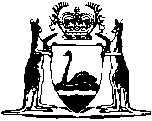 Evidence Act 1906Evidence (Admissible Reproductions) Regulations 2003Western AustraliaEvidence (Admissible Reproductions) Regulations 2003Contents1.	Citation	12.	Prescribed form (s. 73A(2)(b))	13.	Prescribed form (s. 73A(2)(c))	14.	Prescribed process (s. 73A(3)(c))	1Schedule 1 — FormsNotes	Compilation table	5Western AustraliaEvidence Act 1906Evidence (Admissible Reproductions) Regulations 20031.	Citation		These regulations may be cited as the Evidence (Admissible Reproductions) Regulations 2003.2.	Prescribed form (s. 73A(2)(b))		The prescribed form for a certificate referred to in section 73A(2)(b) of the Act is Schedule 1 Form 1.3.	Prescribed form (s. 73A(2)(c))		The prescribed form for a certificate referred to in section 73A(2)(c) of the Act is Schedule 1 Form 2.4.	Prescribed process (s. 73A(3)(c))		The process of photocopying is prescribed for the purposes of section 73A(3)(c) of the Act.Schedule 1 — Forms[r. 2 and 3]Notes1	This is a compilation of the Evidence (Admissible Reproductions) Regulations 2003.  The following table contains information about that regulation.Compilation tableEvidence Act 1906, s. 73A(2)(b)CertificateEvidence Act 1906, s. 73A(2)(b)CertificateForm 1CourtActionActionActionActionDocumentDocumentDocumentMethod of reproductionMethod of reproductionI certify that the document referred to above —	is a genuine reproduction of the original; and	was produced by the method of reproduction referred to above.I certify that the document referred to above —	is a genuine reproduction of the original; and	was produced by the method of reproduction referred to above.I certify that the document referred to above —	is a genuine reproduction of the original; and	was produced by the method of reproduction referred to above.Person certifyingName:Name:Person certifyingAddress:Address:Person certifying		Postcode:		Postcode:Person certifyingPhone No. (h):	(w):Phone No. (h):	(w):Person certifyingOccupation:Occupation:Person certifyingDetails of knowledge and experience of method of reproduction:Details of knowledge and experience of method of reproduction:Person certifyingPerson certifyingPerson certifyingPerson certifyingPerson certifyingSignature:	Date:Signature:	Date:Evidence Act 1906, s. 73A(2)(c)CertificateEvidence Act 1906, s. 73A(2)(c)CertificateForm 2CourtActionActionActionActionDocumentDocumentDocumentI certify that I have compared —	the document referred to above; and	the reproduction of that document initialled by me,and found their contents to be identical.I certify that I have compared —	the document referred to above; and	the reproduction of that document initialled by me,and found their contents to be identical.I certify that I have compared —	the document referred to above; and	the reproduction of that document initialled by me,and found their contents to be identical.Person certifyingName:Name:Person certifyingAddress:Address:Person certifying		Postcode:		Postcode:Person certifyingPhone No. (h):	(w):Phone No. (h):	(w):Person certifyingOccupation:Occupation:Person certifyingSignature:	Date:Signature:	Date:CitationGazettalCommencementEvidence (Admissible Reproductions) Regulations 200312 Dec 2003 p. 5037-912 Dec 2003